Ellington High School AthleticsSpring 2016 Trophy Order
Varsity Boys’ Tennis M.V.P. (Sleek & Slender Classic Lucite LL242) 
Micah Fox Coaches' Award (Sleek/Slender Diamond Lucite LL241) 
Samuel DeForge Most Improved (Sleek/Slender Diamond Lucite LL242) 
Kyle Johnson Most Improved (Sleek/Slender Diamond Lucite LL242)Alex Panek 
Varsity Girls’ Tennis M.V.P. (Sleek & Slender Classic Lucite LL242) 
Ashley Thomas M.V.P. (Sleek & Slender Classic Lucite LL242) 
Julia TiedtCoaches' Award (Sleek/Slender Diamond Lucite LL241) 
Allison Gorman Coaches' Award (Sleek/Slender Diamond Lucite LL241) 
Jessica Maitland Most Improved - Singles (Sleek/Slender Diamond Lucite LL242) 
Candace Settle Most Improved - Doubles (Sleek/Slender Diamond Lucite LL242) 
Erin Malley 
Varsity Boys’ Golf M.V.P. (Sleek & Slender Classic Lucite LL242) John SnyderCoaches' Award (Sleek/Slender Diamond Lucite LL241) 
Justin Williams 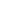 Varsity Girls’ Lacrosse M.V.P. (Sleek & Slender Classic Lucite LL242) 
Abigail Wylie Coaches' Award (Sleek/Slender Diamond Lucite LL241) 
Halie Glowacki Offensive Player of the Year (Sleek/Slender Diamond Lucite LL242) 
Alyssa Powers Defensive Player of the Year (Sleek/Slender Diamond Lucite LL242) 
Gina Carroll Most Improved (Sleek/Slender Diamond Lucite LL242) 
Abby Magnuson  
Varsity Girls’ Outdoor Track M.V.P. (Sleek & Slender Classic Lucite LL242) 
Megan Knowling Coaches' Award (Sleek/Slender Diamond Lucite LL241) 
Allison Hill Most Improved (Sleek/Slender Diamond Lucite LL242) 
Kate Walder Varsity Boys’ Outdoor Track M.V.P. (Sleek & Slender Classic Lucite LL242) 
Thomas ArbeiterWilliam Broding Coaches' Award (Sleek/Slender Diamond Lucite LL241) 
Aedan Randall Most Improved (Sleek/Slender Diamond Lucite LL242) 
Joshua Prouty Outstanding Rookie (Sleek/Slender Diamond Lucite LL242) 
Joshua Stone Varsity Girls’ Outdoor Track M.V.P. (Sleek & Slender Classic Lucite LL242) 
Megan Knowling Coaches' Award (Sleek/Slender Diamond Lucite LL241) 
Allison Hill Most Improved (Sleek/Slender Diamond Lucite LL242) 
Kate Walder 
Varsity Girls’ Softball M.V.P. (Sleek & Slender Classic Lucite LL242) 
Ariana DiCioccio M.V.P. (Sleek & Slender Classic Lucite LL242) 
Brianna DeLandCoaches' Award (Sleek/Slender Diamond Lucite LL241) 
Danielle Markowski Most Improved (Sleek/Slender Diamond Lucite LL242) 
Cassandra Holmes 
Varsity Boys’ Baseball M.V.P. (Sleek & Slender Classic Lucite LL242) 
Cameron Rosa Coaches' Award (Sleek/Slender Diamond Lucite LL241) 
Dakota Aldrich Coaches' Award (Sleek/Slender Diamond Lucite LL241) 
Jay Skorulski Most Improved (Sleek/Slender Diamond Lucite LL242) 
Christian Rider Varsity Boys’ Lacrosse M.V.P. (Sleek & Slender Classic Lucite LL242) 
Colby Unterstein Coaches' Award (Sleek/Slender Diamond Lucite LL241) 
Jason Miller Offensive Player of the Year (Sleek/Slender Diamond Lucite LL242) 
Andrew Moller Offensive Player of the Year (Sleek/Slender Diamond Lucite LL242) 
Anthony Bocchino Defensive Player of the Year (Sleek/Slender Diamond Lucite LL242) 
Zachary Mozzer 